Департамент образования Белгородской областиОбластное государственное автономное профессиональное образовательное учреждение «Яковлевский педагогический колледж»БИБЛИОТЕКА КОЛЛЕДЖА БЮЛЛЕТЕНЬ НОВЫХ ПОСТУПЛЕНИЙ № 2  2017 г.№. п/п.Автор, заглавиеКол-во экз.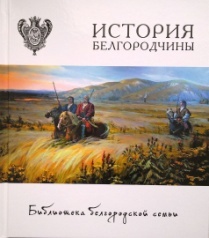 История Белгородчины / Ю.В. Коннов, А.И. Папков, В. А. Сарапулкин и др.; Под общ. ред. В.В. Горошникова. – Рыбинск : Медиарост, 2015. – 116 с. : ил. – (Библиотека белгородской семьи)1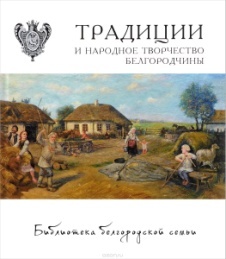 Традиции и народное творчество Белгородчины / М.С. Жиров, О.Я. Жирова, Л.В. Якубенко и др. ; Под общ. ред. В.В. Горошникова. – Рыбинск : Медиарост, 2015. – 116 с. : ил. – (Библиотека белгородской семьи)1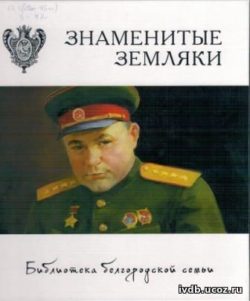 Знаменитые земляки / А.А. Пчелинов-Образумов, А.А. Кривчиков, А.Н. Кряженков и др. ; Под общ. ред. В.В. Горошникова. – Рыбинск : Медиарост, 2015. – 120 с. : ил. – (Библиотека белгородской семьи)1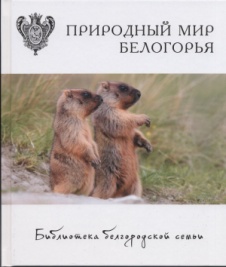 Природный мир Белогорья / М.В. Арбузова, А.Ю. Соколов, М.Н. Цуриков и др. ; Под общ. ред. В.В. Горошникова, Ю.В. Маслова, А.А. Масловой. – Рыбинск : Медиарост, 2016. – 204 с. : ил. – (Библиотека белгородской семьи)1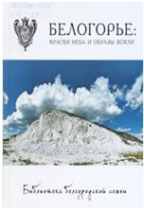 Белогорье : краски неба и образы земли / Под общ. ред. В.В. Горошникова. – Рыбинск : Медиарост, 2015. – 164 с. : ил. – (Библиотека белгородской семьи)1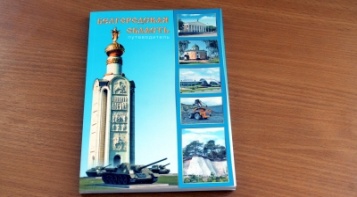 Белгородская область : Путеводитель. – Изд. 2-е, доп. – Белгород : Изд. Дом «Мир Белогорья», 2015. – 195 с.1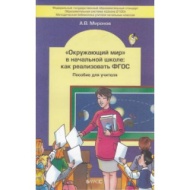 Миронов А. В."Окружающий мир" в начальной школе: как реализовать ФГОС. Пособие для учителя / А.В. Миронов. – М. : Баласс, 2013. – 96 с.1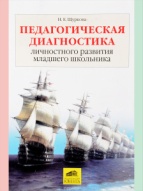 Щуркова Н.Е. Педагогическая диагностика личностного развития младшего школьника / Н. Е. Щуркова. –  Москва: Ювента, 2013. – 144 с.1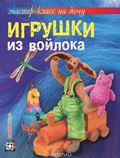 Шинковская К. А. Игрушки из войлока / К. А. Шинковская. – Москва : АСТ-ПРЕСС КНИГА, 2013. – 80 с. : ил. – (Мастер-класс на дому).1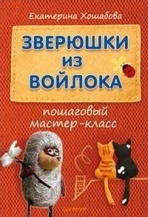 Хошабова Е. Зверюшки из войлока : пошаговый мастер-класс / Е. Хошабова. – Санкт-Петербург : Питер, 2013. – 32 с. : ил.1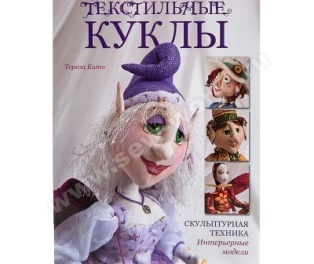 Като Т. Текстильные куклы. Скульптурная техника. Интерьерные модели / Като Тереза. Пер. с англ. У. Сапциной. – Москва : Контэнт, 2014. – 96 с. : цв. ил.1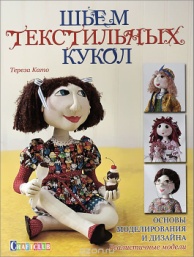 Като Т. Шьем текстильных кукол. Основы моделирования и дизайна. Реалистичные модели / Като Тереза. Пер. с англ. У. Сапциной. – Москва : Контэнт, 2015. – 112 с.1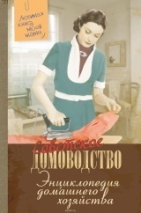 Энциклопедия домашнего хозяйства. – Москва: АСТ, 2017. – 384 с. : ил.1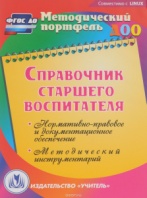 Справочник старшего воспитателя / авт.-сост. Н.А. Кочетова [и др.]. – Волгоград : Учитель, 2015. – 301 с.1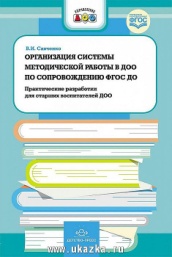 Савченко В.И. системы методической работы в ДОО по сопровождению ФГОС ДО / В. И. Савченко.– Санкт-Петербург: Детство-Пресс, 2016. – 192 с. 1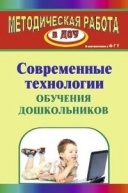 Современные технологии образования дошкольников / авт.-сост. Е.В. Михеева. – Изд. 2-е, перераб. – Волгоград : Учитель, 2016. – 222 с.1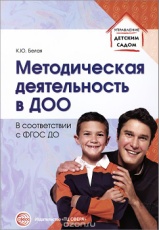 Белая К.Ю. Методическая деятельность в дошкольной организации / К. Ю. Белая. 2-е изд, испр. и дополн. – Москва : ТЦ Сфера, 2017. – 128 с.1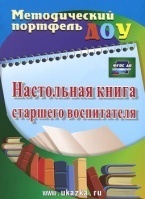 Настольная книга старшего воспитателя / авт.-сост. Ю.А. Афонькина, З.Ф. Себрукович. – Волгоград : Учитель, 2015. – 153 с.1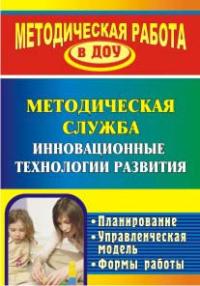 Инновационные технологии в методической работе ДОУ : планирование, формы работы / авт.-сост. Л. В. Шмонина, О. И. Зайцева. – Волгоград : Учитель, 2014. – 215 с.1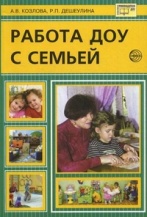 Козлова А. В. Работа ДОУ с семьей. Методические рекомендации / А.В. Козлова, Р.П. Дешеулина. – Москва : Сфера, 2010. – 112 с.1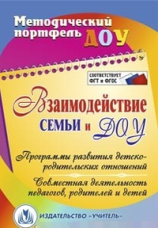 Взаимодействие семьи и ДОО : программы развития детско-родительских отношений; совместная деятельность педагогов, родителей и детей. / Н. А. Кочетова, И.А. Жёлтикова, М.А.Тверетина. – Волгоград : Учитель, 2016. – 218 с.1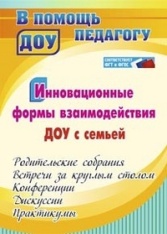 Инновационные формы взаимодействия ДОУ с семьей: родительские собрания и конференции, дискуссии, практикумы, встречи за круглым столом / авт.-сост. Н.М. Сертакова. – Изд. 2-е, испр. – Волгоград :Учитель, 2015. – 203 с.1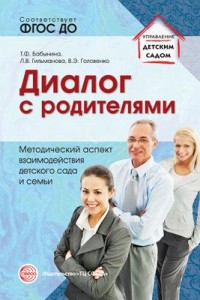 Бабынина Т.Ф. Диалог с родителями. Методический аспект взаимодействия детского сада и семьи. ФГОС / Т. Ф. Бабынина, Л. В. Гильманова, В. Э. Головенко. – Москва : ТЦ Сфера, 2016. – 128 с.1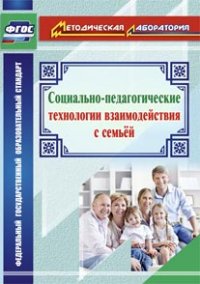 Социально-педагогические технологии взаимодействия с семьей  / авт.-сост. О.И. Витвар. – Волгоград : Учитель, 2016. – 142 с.1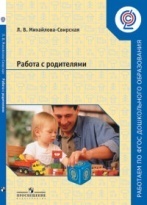 Михайлова-Свирская Л. В. Работа с родителями : пособие для педагогов ДОО / Л.В. Михайлова-Свирская. – 2-е изд. – М. : Просвещение, 2017. – 128 с. : ил.1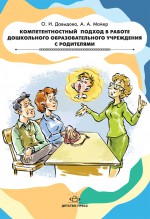 Давыдова О. И. Компетентностный подход в работе дошкольного образовательного учреждения с родителями / О. И. Давыдова, А.А. Майер. – СПб. : ООО «Издательство «Детство-Пресс», 2013. – 128 с.1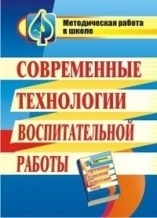 Современные технологии воспитательной работы / авт.-сост. Т. В. Панафидина и др. – Волгоград : Учитель, 2009. – 233 с.1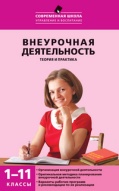 Внеурочная деятельность : теория и практика. 1–11 классы / Сост. А. В. Енин. –  2-е изд. – М. : ВАКО, 2017. – 288 с.1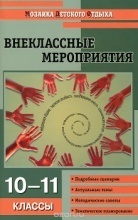 Внеклассные мероприятия : 10-11 классы  / Авт.-сост. Г. Г. Кулинич. – М. ВАКО, 2012. – 272 с. 1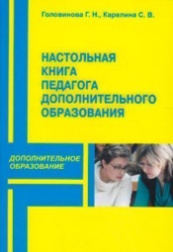 Головинова Г.Н. Настольная книга педагога дополнительного образования : справочник  / Г.Н. Головинова, С.В. Карелина. – Москва : Перспектива, 2014. – 232 с.1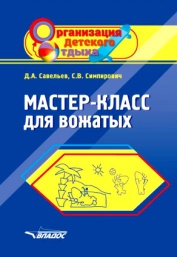 Савельев Д.А. Мастер-класс для вожатых : Пособие для педагогов дополнительного образования / Д.А. Савельев, С.В. Симпирович. – М. : Гуманитарный изд. Центр ВЛАДОС, 2015. – 127 с.1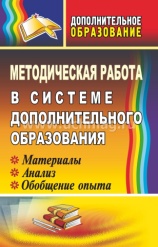 Методическая работа в системе дополнительного образования : материалы, анализ, обобщение опыта / авт.-сост. М.В. Кайгородцева. – Волгоград : Учитель, 2009. – 377 с.2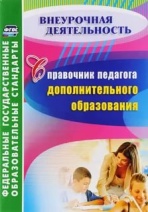 Малыхина Л.Б. Справочник педагога дополнительного образования. ФГОС/ Л. Б. Малыхина. – Волгоград : Учитель, 2016. –  239 с.1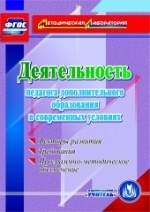 Малыхина Л.Б. Деятельность педагога дополнительного образования в современных условиях. Компакт-диск для компьютера: Векторы развития. Требования. Программно-методическое обеспечение. ФГОС/ Л. Б. Малыхина. – Волгоград : Учитель, 2017. (CD-ROM.)1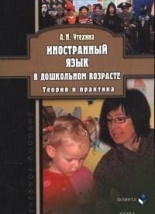 Утехина А.Н. Иностранный язык в дошкольном возрасте: теория и практика: учебное пособие / Утехина А.Н. – 3-е изд.  –  Москва : Флинта,  2013. – 186 с.1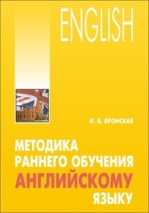 Вронская И. В. Методика раннего обучения английскому языку /  И. В. Вронская. – Санкт-Петербург : КАРО, 2015. – 336 с.12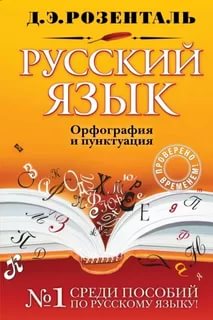 Розенталь Д.Э. Русский язык. Орфография и пунктуация / Д.Э. Розенталь. – Москва :Эксмо, 2017. – 288 с.15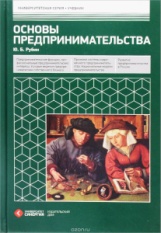 Рубин Ю. Б. Основы предпринимательства / Ю. Б. Рубин. – Москва : Московский финансово-промышл. ун-т «Синергия», 2016. –  464 с. 1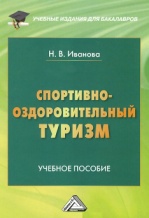 Иванова Н. В. Спортивно-оздоровительный туризм : Учеб. пособие для бакалавров / Н. В. Иванова. – М. : Дашков и К°, 2018. – 256 с.4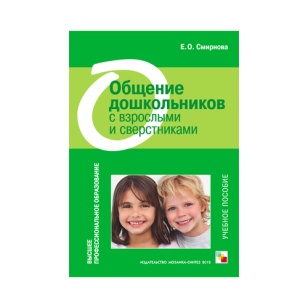 Смирнова Е. О. Общение дошкольников со взрослыми и сверстниками: Учебное пособие. / Е. О. Смирнова. – Москва :Мозаика-Синтез, 2012. – 192 с.1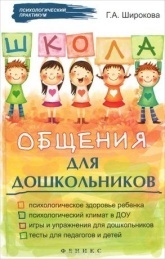 Широкова Г.А. Школа общения для дошкольников  / Г.А. Широкова. – Ростов-на-Дону : Феникс, 2012. –  287 с.1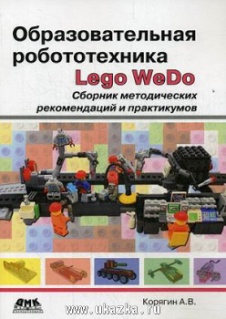 Корягин А. В. Образовательная робототехника (LegoWeDo). Сборник методических рекомендаций и практикумов / А. В. Корягин. – Москва : ДМК Пресс, 2016. – 254 с. : ил.1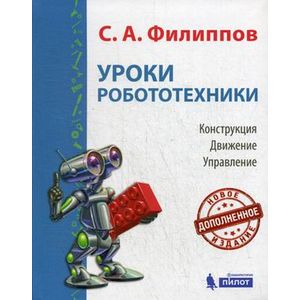 Филиппов С. А  Уроки робототехники. Конструкция. Движение. Управление. Учебное пособие /  С.А. Филиппов. – М.: Лаборатория знаний, 2017. – 176 с. : ил.1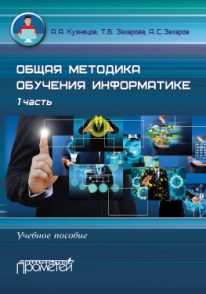 Кузнецов А. А. Общая методика обучения информатике. Учеб. пособие для студентов педагогич. вузов. I часть. / А. А. Кузнецов, Т. Б.  Захарова , А. С. Захаров.  – Москва : Прометей, 2016. – 300 с.1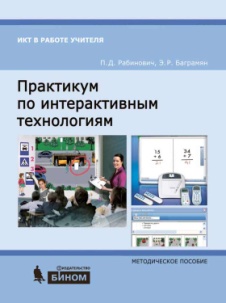 Рабинович П. Д. Практикум по интерактивным технологиям : метод. пособие / П. Д. Рабинович, Э. Р. Баграмян. – 3-е изд. – М. : БИНОМ. Лаборатория знаний, 2017. – 96 с. : ил. – (ИКТ в работе учителя).1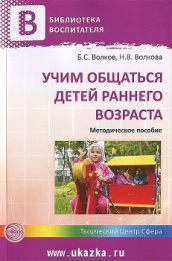 Волков Б. С. Учим общаться детей раннего возраста. Метод. пособие / Б. С. Волков, Н. В. Волкова. – Москва : ТЦ Сфера, 2013. – 128 с.1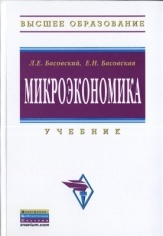 Басовский Л. Е. Микроэкономика : Учебник / Л. Е. Басовский, Е. Н. Басовская. – Москва : ИНФРА-М, 2015. – 224 с.1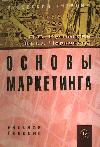 Кузнецова Л. В. Основы маркетинга : Учеб. пособие / Л. В. Кузнецова, Ю.Ю. Черкасова. – Москва : Вузовский учебник : ИНФРА-М, 2015. – 139 с.1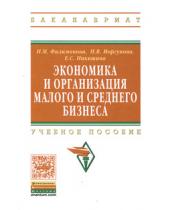 Филимонова Н. М. Экономика и организация малого и среднего бизнеса : Учеб. пособие / Н. М. Филимонова, Н. В. Моргунова, Е. С. Ловкова. – 2-е изд., доп. – Москва : ИНФРА-М, 2015. – 222 с.1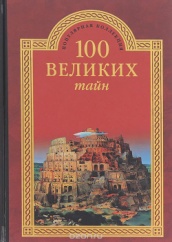 Низовский А. Ю. 00 великих тайн / А. Ю. Низовский, Н. Н. Непомнящий. – Москва : Вече, 2014. – 320 с.1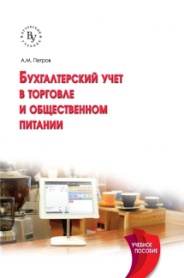 Петров А. М. Бухгалтерский учет в торговле и общественном питании: учеб. пособие / А. М. Петров. – 2- изд., испр. и доп. - М.: Вузовский учебник : ИНФРА-М, 2017. – 348 с.1Итого80